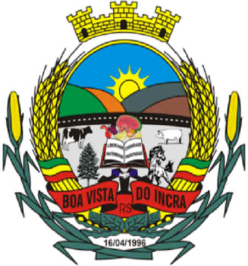 Estado do Rio Grande do SulPrefeitura Municipal de Boa Vista do IncraPROCESSO SELETIVO SIMPLIFICADO PARA CONTRATAÇÃO TEMPORÁRIAEDITAL 06/2014Município de Boa Vista do Incra/RS torna público para conhecimento dos interessados, que se encontram abertas as inscrições para Processo Seletivo Simplificado EDITAL Nº 06/2014, para o  cargo: Biólogo, Engenheiro Agrônomo regido pela legislação da contratação emergencial e temporária, Lei Complementar nº 001/2002, Lei Municipal nº 725/2011, de acordo com a Lei Municipal n° 1017/2014. As inscrições terão inicio dia 25 de agosto e término dia 29  de agosto de 2014, nos seguintes horários 8:30 hs às 11:30 hs e das 14:00 hs às 17:00 hs, tendo por local a Prefeitura de Boa Vista do Incra.RSMaiores informações e cópia do Edital poderão ser obtidas junto a Prefeitura Municipal ou pelo site www.boavistadoincra.rs.gov.br ou pelo fone (55) 3613 1205.Boa Vista do Incra/RS, em  20 de agosto  de 2014.Gilnei Medeiros Barbosa Prefeito Municipal